ОПИС ДИСЦИПЛІНИ1. Мета дисципліни в контексті підготовки фахівців певної спеціальності: формування теоретичних і прикладних знань в галузі монетарної політики та функціонування центрального банку, його ролі і місця в проведенні грошово-кредитної політики, забезпечення стійкості національної валюти, стабільності банківської системи, оптимальної організації2. Заплановані результати навчання: У результаті вивчення навчальної дисципліни студент повинен знати: історію виникнення, завдання та функції центральних банків; особливості становлення Національного банку України як центрального банку; організаційно-управлінську структуру, операції Національного банку України та економічні засади його діяльності; роль Національного банку України в регулювання готівкового грошового обігу, порядок прогнозування готівкового грошового обороту та організації грошового обігу в поза банківській системі; економічну суть кредитних відносин центральних банків з банками та їх розвиток; порядок розрахункового обслуговування банків центральним банком, систему електронних платежів (СЕП) Національного банку України; економічну сутність, необхідність і задачі регулювання банківської діяльності та нагляду, її основні напрями; сутність та методи нагляду за діяльністю банків, установлення Національним банком України економічних нормативів, що регламентують діяльність банків, порядок інспектування банків; розвиток кредитних відносин  Національного банку України з урядом, його роль у забезпеченні касового виконання державного бюджету та в управлінні зовнішнім боргом держави; економічну сутність і необхідність валютного регулювання та валютного контролю; зміст грошово-кредитної політики центрального банку, її місце і роль в державному регулюванні економіки, цілі грошово-кредитної політики та її роль в загальноекономічній політиці держави; класифікаційну характеристику інструментів грошово-кредитної політики, зміст політики обов’язкових резервних вимог, політики рефінансування, процентної політики та політики на відкритому ринку; зміст валютного регулювання та валютного контролю як складової валютної політики держави.3. Форми і методи контролю: Усне та письмове опитування.Участь у дискусії та обговоренні питань, які винесені на семінарське заняття.Тестування.Підготовка доповідей з дисципліни.Участь в колоквіумах .Залік.4. Схема накопичення балів по дисципліні, які отримують студентиОцінювання знань, умінь і навичок студентів здійснюється на основі результатів поточного контролю знань за 100-бальною шкалою. Поточний контроль здійснюється на семінарських заняттях і оцінюється сумою набраних 100 балів. 5. Хто викладає дисципліну:Волохата В.Є., кандидат економічних наук, доцент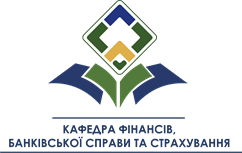                   ДВНЗ «УНІВЕРСИТЕТ БАНКІВСЬКОЇ СПРАВИ»              ХАРКІВСЬКИЙ НАВЧАЛЬНО-НАУКОВИЙ ІНСТИТУТ          Кафедра ФІНАНСІВ, БАНКІВСЬКОЇ СПРАВИ ТА СТРАХУВАННЯНазва дисципліниЦентральний банк і грошово-кредитна політикаОсвітній ступіньступінь перший (бакалаврський)Назва освітньої програми6.030508 «Фінанси і кредит»Кількість кредитів за ECTS4